    Class of 2018 Order Form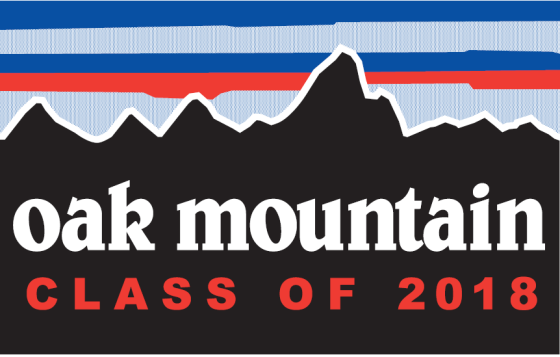 Name: ________________________________________		Advisory Teacher: ________________Circle a size below:Tank: 	Adult Small		Adult Medium		Adult Large		Adult XLT-shirt: 	Adult Small		Adult Medium		Adult Large		Adult XL(FOR SGA USE ONLY Paid: _____________________ (cash/checkWrite check number))   Class of 2018 Order FormName: ________________________________________		Advisory Teacher: ________________Circle a size below:Tank: 	Adult Small		Adult Medium		Adult Large		Adult XLT-shirt: 	Adult Small		Adult Medium		Adult Large		Adult XL(FOR SGA USE ONLY Paid: _____________________ (cash/checkWrite check number))